BASIN BÜLTENİ 							     14 KASIM 2014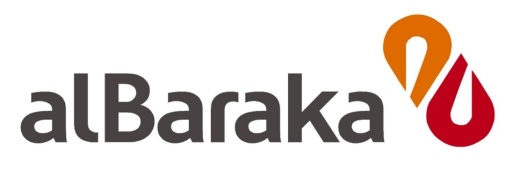 MEVLİD GELENEĞİ BEYAZPERDEDEMevlid geleneğini anlatan ve Albaraka’nın desteğiyle çekilen  “Maşuk’un Nefesi” belgesel filminin galası Bağlarbaşı Kongre ve Kültür Merkezi’nde gerçekleşti. Albaraka Genel Müdürü Dr. Fahrettin Yahşi, “Süleyman Çelebi’nin yazdığı Mevlid-i Şerif, Efendimiz’e muhabbetin en saf hali olarak Peygamber sevgisini 600 yıldır gönlümüzde yaşatıyor.” dedi.Albaraka Türk, bankacılık faaliyetlerinin yanı sıra kültür ve sanat alanındaki köklü medeniyetimizi geleceğe taşıma gayesi ile yaklaşık 30 yıldır çeşitli faaliyetlere desteğini sürdürüyor.  Bu desteklerden biri de, unutulmaya yüz tutan 600 yıllık Mevlid geleneğini tekrar canlandırmak amacıyla yönetmenliğini Murat Pay’ın, yapımcılığını ise Semih Kaplanoğlu’nun üstlendiği “Maşuk’un Nefesi” adlı belgesel filmi oldu.“Maşuk’un Nefesi”, bir çırağın, ustasının önünde diz çökerek geleneksel usulde Mevlid meşki yapma sürecini anlatıyor. Belgesel Klâsik Türk musikîsinin yüzyıllara yayılan meşk geleneğini usta-çırak ilişkisi üzerinden anlatırken bu geleneğe bizzat şahitlik ediyor ve seyircisine özel bir deneyim vaat ediyor.Gala gecesinde konuşma yapan Kültür ve Turizm Bakan Yardımcısı Abdurrahman Arıcı, “Mevlid anlayışı çağlar boyu varlık anlayışımızı, ahlak ve bilgi anlayışımızı inşa etmiştir. Bu bakımdan mevlit bir medeniyet metnidir. Yazıldığı günden itibaren bu şaheseri tanımak, tanıtmak yaşadığımız dönem içerisinde yeniden anlamak, anlatmak ve anlamlandırmak gerekmektedir. Bu inançla mevlidin sanatını ve musikisini oluşturduğu kültürü anlamak için Maşuk’un Nefesi adlı filmin galasındayız” dedi.Albaraka Genel Müdürü Fahrettin Yahşi ise “Sevgili Efendimizin doğumunu ve hayatını belli bir ezgiyle, edebi bir tarzda anlatılmasını sağlayan Mevlid manzumeleri günümüzde de, özellikle Anadolu’da ve Balkanlar’da devam eden manevi bir değerdir.” dedi. Tümüyle Efendimiz’e duyulan sevginin ve aşkın bir tezahürü olan bu geleneğin kuşaklara aktarılmasındaki kilit kavramın meşk olduğunu aktaran Yahşi, bu filmin gelenek ve meşk kavramlarının yeniden gündeme gelmesi ve tartışılmasına bir zemin hazırlayacağına inandığını söyledi.Belgeselin yönetmeni Murat Pay konuşmasında, Maşuk’un Nefesi belgesel filmini yaklaşık 1 sene gibi bir süre zarfında çektiklerini söyledi. Pay, “Biz bir eğitim sürecine şahit olduk aslında. Filmin yapımında da çok müdahil olmadık. Usta-çırak ders yaparken biz de dinliyorduk. Her şey doğal olarak çekildi.” şeklinde konuştu.Belgesel filminin ‘Usta’sı Mustafa Başkan da, “Bazıları mevlidin ölülere okunduğunu söyler. Buraya sağlıklı huzurlu bir şekilde geldik oturduk ve izledik. Demek ki mevlid ölülere okunmuyormuş.  Biz bayramı yaşadık. Bu vesileyle bizlere bu geceyi bize yaşatan Albaraka’ya namütenahi teşekkür ediyorum.” dedi.Toplu Resim fotoğraf altı:Soldan Sağa: Albaraka Genel Müdürü Fahrettin Yahşi, Kültür ve Turizm Bakanı Yardımcısı Abdurrahman Arıcı, Yönetmen Murat Pay, Belgesel filminin ‘Usta’sı Mevlidhan Mustafa Başkan, Mevlidhan Mehmet Hadi Duran ve ‘Çırak’ oyuncu Abdurrahman ÖzcanBilgi için: Mavi Güvercin İletişim ve Etkinlik / Kenan MEHMETZADE / T: 0212 351 41 11 (165)B: 0530 555 59 84 / M: 0530 644 99 69 / E: kmehmetzade@maviguvercin.com.tr